CGST	FED Final Report for ________________ (Semester, Year)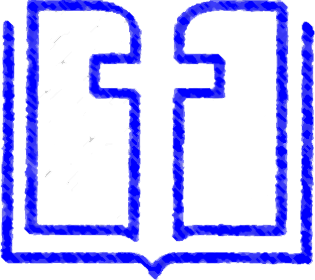 Cebu Graduate School of Theology + 910 A. S. Fortuna Street  +  6014 Mandaue City  +  (32)345-0148Recognized by the Office of the President: Commission on Higher EducationStudent Name:  ______________________________    Student Signature: _____________________________Place of Ministry:  _____________________________ Field Supervisor Signature: ______________________List each ministry goal for the semester and describe what was accomplished in reaching that goal:______________________________________________________________________________________________________________________________________________________________________________________________________________________________________________________________________________________________________________________________________________________________________________________________________________________________________________________________________________________________________________________________________________________________________________________________________________________________________________________________________________________________________________________________________________________________________________________________________________________________________________________________________________________________________________________________________________________________________________________________________________________________________________________________________________________________________________________________________________________________________________________________________________________________________________________________________________________________________________________________________________________________________________________________________________________________________________________________________________________________________________________________________________________________________________________________________________________________________________________________________________________________________________________________________________________________________________________________________________________________________________________________________________________________________________________________________________________________________________________________________________________________________________________________________________________________________________________________________________________CGST Field Education Final Report – Page 2Describing your ministry this semester, comment about each of the following items:1.  What were some specific positive results from your ministry?2.  What were some good surprises—things you did not plan or expect—that resulted from your activities?3.  What were your greatest challenges in ministry during the semester?4.  In what areas of your life do you sense a need to grow and develop for even more effective ministry?5.  What specific steps will you now take to improve your effectiveness in ministry in the future.